Open 50 miles Time Trial Sunday 2nd July 2017Course G50/10Incorporating Sussex Individual, Veterans and Team Championships
Qualifying event for National B.A.R., SCA B.A.R. and SCA SPOCOPromoted for and on behalf of Cycling Time Trials under their rules and regulationsJuveniles          02:13:12     Jack Churchill              2016                        				Juveniles     02:13:12     Jack Churchill	          2016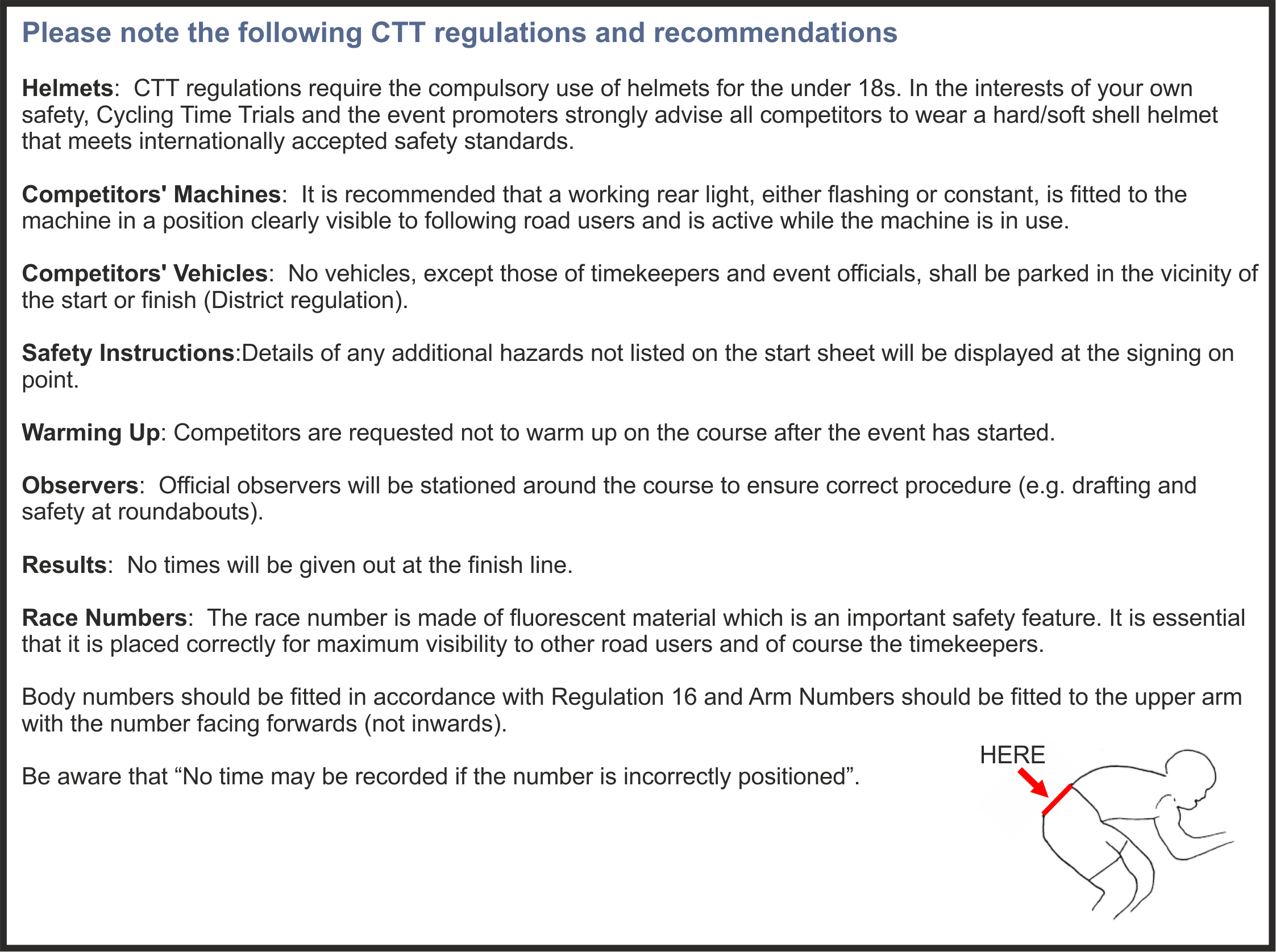 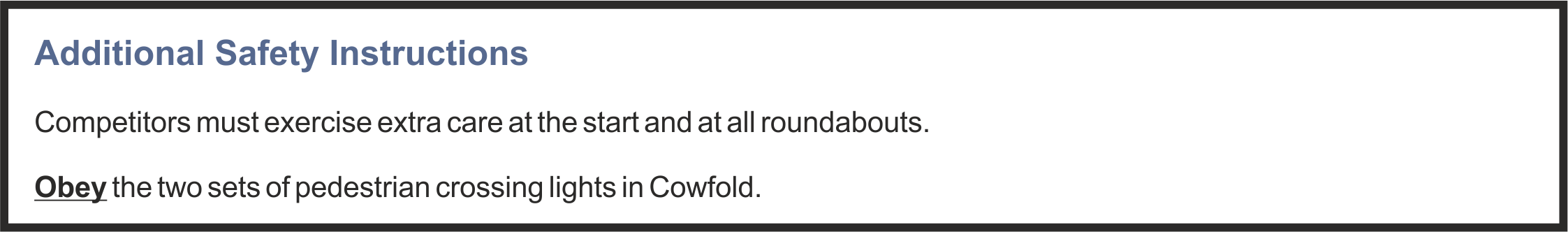 Open 50 miles Time Trial Sunday 2nd July 2017Course G50/10OFFICIAL TIME KEEPERAs Championship events, this race includes a selection of Trophies, Cups and Medals to be awarded to Sussex CA Riders in various categories:Cups and medals to be presented at the Annual Sussex Cyclists’ Association lunch and prize presentation to be held on Sunday 26th November 2017 at Dial Post Village Hall. £10 to Robin Johnson not later than 22nd  November 2017.Course G50/10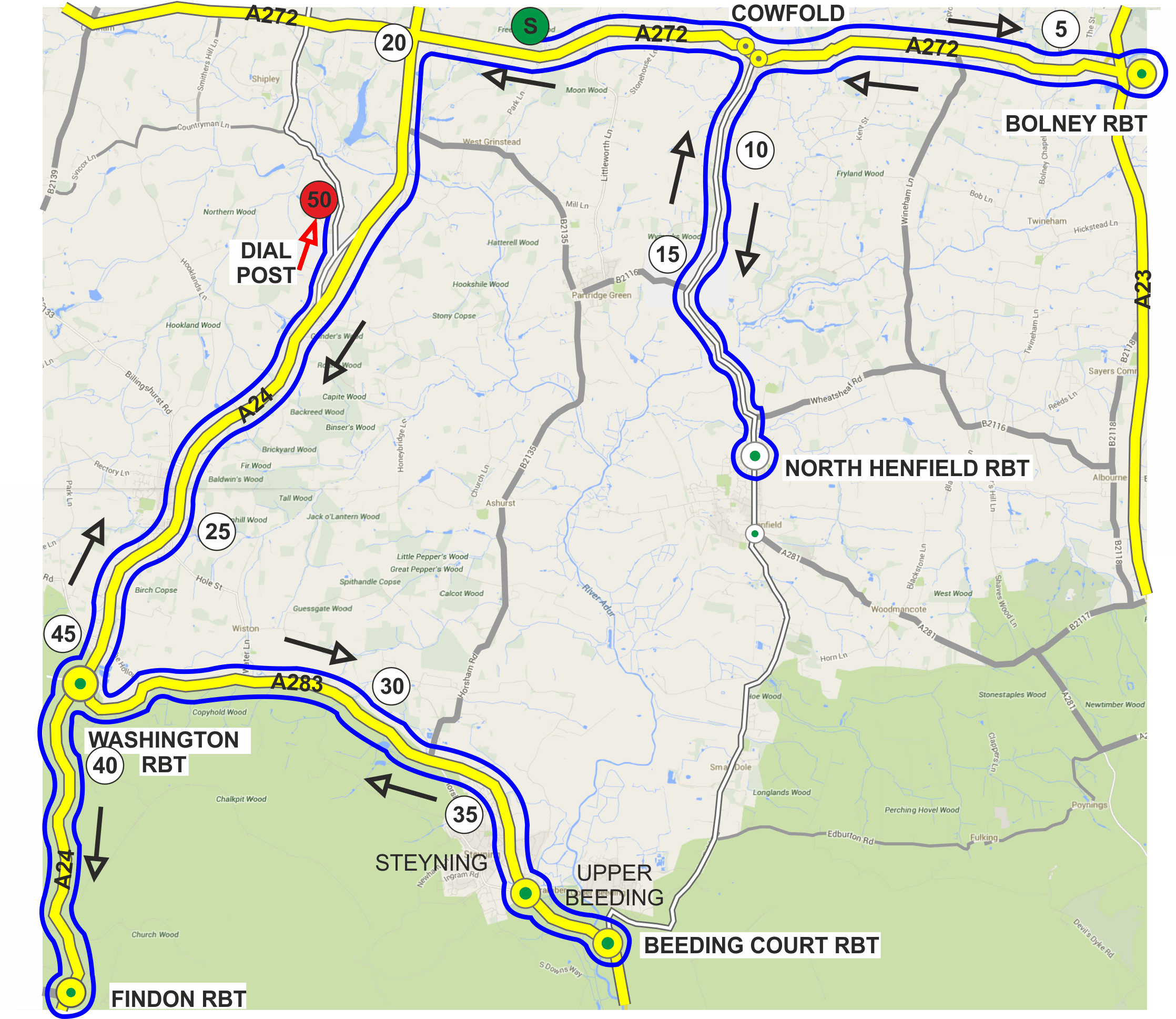 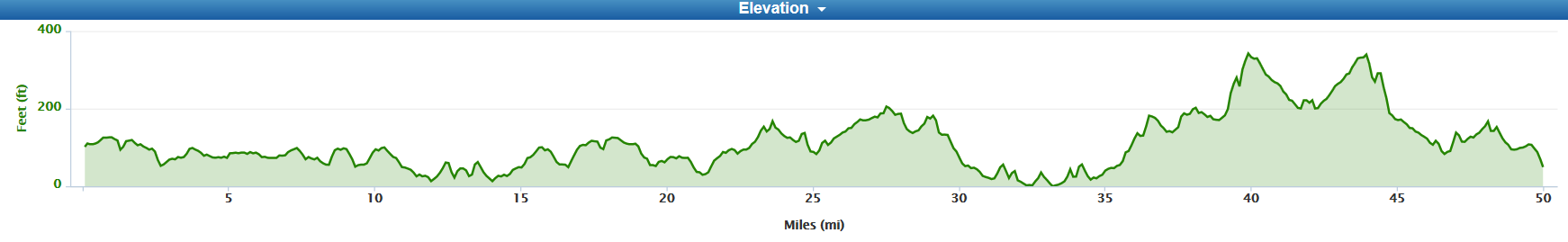 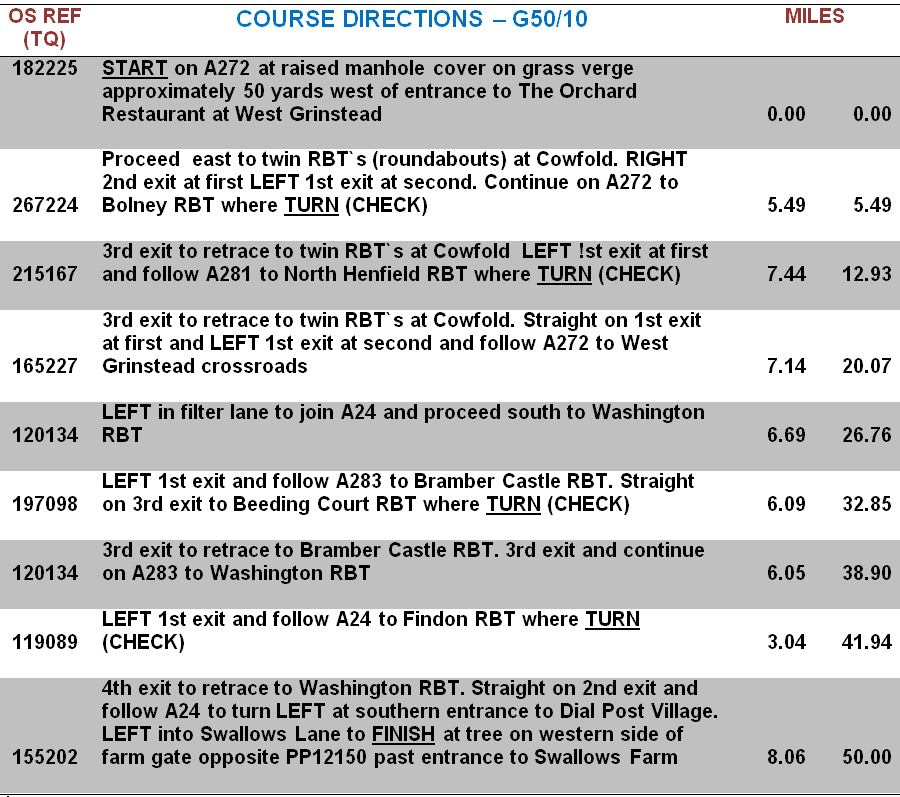 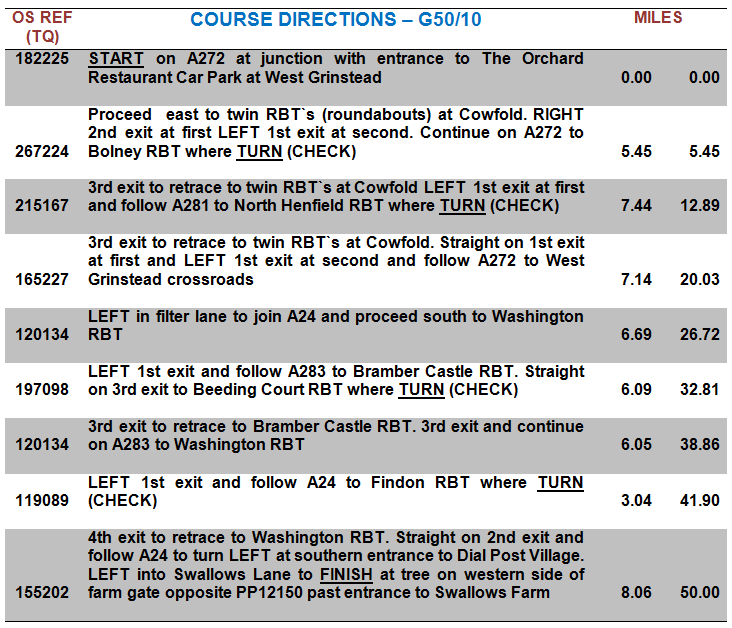 Open 50 miles Time Trial Sunday 2nd July 2017Course G50/10REQUEST TO RIDERSAt events on this course last season there were vociferous and repeated complaints about noise early in the morning from a resident of a property by the North Henfield Roundabout. These related to calling out to marshals and also the noise emanating from disc wheels at the turn.We are keen that the situation does not escalate.Riders are requested to desist from calling out at this point, and also to consider not using a disc wheel.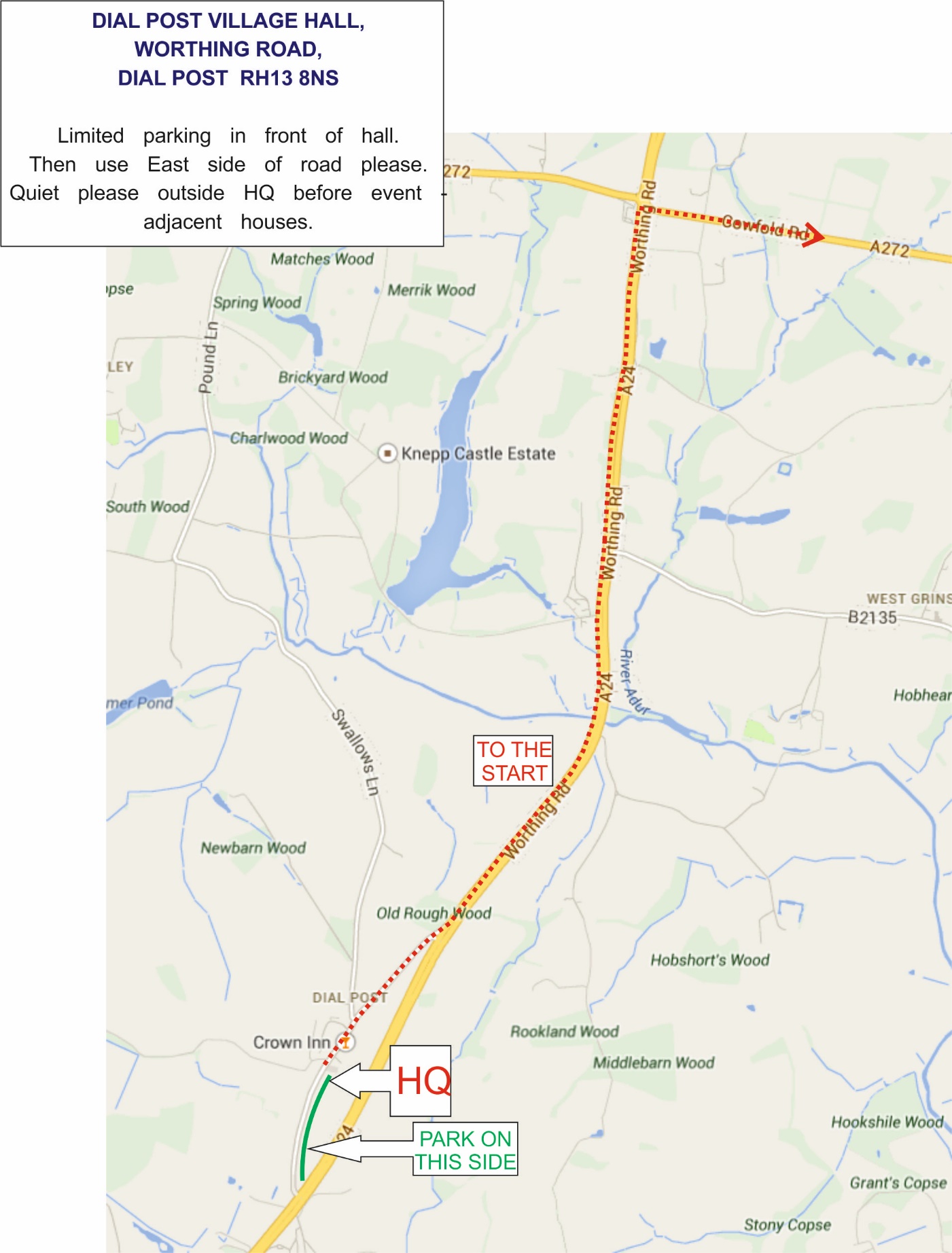 SUSSEX CYCLISTS’ ASSOCIATION - PAST CHAMPIONSSUSSEX CYCLISTS’ ASSOCIATION - PAST CHAMPIONSPAST (non – Sussex C.A.) EVENT WINNERSFor originally compiling the list in 1999 thanks are due to the late Les Janman and the late Dave Palmer, both of Bognor Regis CC.Further contributors have included Dave Hudson of Worthing Excelsior CC, Robin Johnson of Brighton Mitre CC and Mike O’Gorman of Worthing Excelsior CC.SUSSEX CA CYCLE JUMBLE SALEand just to finish off: please come and support the Association Cycle Jumble Sale on Saturday 19th August, at Steyning Centre, Steyning, BN44 3XZ, from 09:00 to 12:30, £1 entrance. Tables are £8.00 from 07:00Contact: Robin Johnson  01403 783368 for booking a table or for donations of old equipment.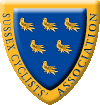 www.sussexca.org.ukSussex Cyclists’ Association2017 PRESIDENT – MICK IRONS – Worthing Excelsior CCEvent Secretary: Robin Johnson7 Gorselands, Billingshurst, West Sussex RH14 9TTEmail: mr_rjohnson@outlook.comTel: 01403 783368 (or 07733 132043 on day of event)HQDial Post Village HallWorthing RoadDial PostWest SussexPostcode RH13 8NSOpen from 05:30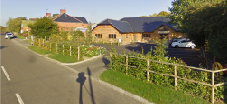 Limited parking in front of hall and in attached car park. Then use East side of road please.Thank you in advance for not wearing cycling shoes or cleats in the hall.Numbers at HQ only. After the event please return your race number to the event HQ in exchange for a cup of tea or coffee.HQ to start: 3.37 miles (allow 20 minutes)Route to start:     Right (North) outside village hall, and on to A24     North to traffic lights, where turn right onto A272Finish to HQ: 0.58 milesLimited parking in front of hall and in attached car park. Then use East side of road please.Thank you in advance for not wearing cycling shoes or cleats in the hall.Numbers at HQ only. After the event please return your race number to the event HQ in exchange for a cup of tea or coffee.HQ to start: 3.37 miles (allow 20 minutes)Route to start:     Right (North) outside village hall, and on to A24     North to traffic lights, where turn right onto A272Finish to HQ: 0.58 milesCourse Records:Overall:01:48:24Mark Smith2017Ladies:02:07:44Laura Bartlett2017Vets01:48:24Mark Smith2017Event Records:Scratch:01:48:56Steve Dennis2012Ladies:02:12:11Tamar Vanderhaas2016Vets01:48:56Steve Dennis2012Association Records:Scratch:01:48:56Steve Dennis2012   (riders in Sussex C.A affiliated clubs)Ladies:02:12:11Tamar Vanderhaas2016Start/Finish:Richard BlackmoreEast Grinstead CCPrizesPrizesPrizesPrizes1st£30 + Champagne (value £25)1st on CTT Target£8 + Wine (value £5)2nd£15 + Wine (value £5)2nd on CTT TargetWine (value £5)3rd£10 + Wine (value £5)4th          £8 + Wine (value £5)5thWine (value £5)1st Veteran (40-44)Wine (value £5)1st Lady£12 + Wine (value £5)1st Veteran (45-49)Wine (value £5)2nd Lady£8 + Wine (value £5)1st Veteran (50-54)Wine (value £5)3rd Lady £4 + Wine (value £5)1st Veteran (55-59)Wine (value £5)4th LadyWine (value £5)1st Veteran (60-64)Wine (value £5)1st Veteran (65-69)Wine (value £5)1st Team£10 + Wine (value £5) each1st Veteran (70-74)Wine (value £5)2nd TeamWine (value £5) eachFirstSouthern Radio Cup for a year, plus Sussex C.A. medal2ndSussex C.A. medal3rdSussex C.A. medal1st LadySussex C.A. medal2nd LadySussex C.A. medal1st TeamHalford Cup, plus Sussex C.A. medals1st Veteran on CTT StandardSussex C.A. medal2nd Veteran on CTT StandardSussex C.A. medal3rd Veteran on CTT StandardSussex C.A. medalPLEASE NOTE  Prize PresentationTo be held as soon as possible after the event..Please stay to receive your awards and/or applaud the recipients.  Lottery PrizesTo be awarded at the prize presentation.A bottle of wine, value £5, to each of the first three names drawn.To be eligible, be present and be a finisher.No.Start Time NameClubGenderCategoryAge On Day2206:52:00RobinJohnsonBrighton Mitre CCMaleVeteran692306:53:00NicolePatterson-LettWorthing Excelsior CCFemaleVeteran452406:54:00VinceFreemanBrighton Triathlon ClubMaleSenior372506:55:00JimBurdettAddiscombe CCMaleVeteran482606:56:00MatthewWakefieldTooting BCMaleVeteran452706:57:00KaterinaAvramidesBrighton Mitre CCFemaleSenior362806:58:00ClivePatterson-LettWorthing Excelsior CCMaleVeteran512906:59:00CliveJacksonCentral Sussex CCMaleVeteran653007:00:00JezParsonsBrighton Excelsior CCMaleVeteran513107:01:00JonFaircloughWoking Cycle ClubMaleVeteran633207:02:00SimonHowardSouth Western Road Club/Evans CyclesMaleVeteran503307:03:00JezShotterBrighton Excelsior CCMaleVeteran473407:04:00IonTsakalisBrighton Mitre CCMaleVeteran513507:05:00KevinPlummerSouth Downs Bikes / Casco EuropeMaleVeteran523607:06:00PeterOwenNorwood Paragon CCMaleVeteran563707:07:00DonaldParkerBrighton Mitre CCMaleVeteran683807:08:00LisaDavisLewes Wanderers CCFemaleVeteran423907:09:00JackChurchillBrighton Excelsior CCMaleJunior164007:10:00PipJenkinsSouthborough & Dist. WhsFemaleSenior294107:11:00RobertGilmourHounslow & District WhsMaleVeteran654207:12:00JonathanPontinAddiscombe CCMaleSenior264307:13:00JohnMarinkoBrighton Mitre CCMaleVeteran524407:14:00HelenWebbSussex Nomads CCFemaleVeteran434507:15:00JonFryHorsham CyclingMaleVeteran464607:16:00PaulThompsonEpsom CCMaleVeteran514707:17:00IanNewboldWorthing Excelsior CCMaleVeteran444807:18:00ChrisJonesBynea Cycling ClubMaleVeteran434907:19:00JackyBernettSouth Western Road Club/Evans CyclesFemaleVeteran605007:20:00HowardBayleyBlazing SaddlesMaleVeteran425107:21:00StephenMorganTooting BCMaleVeteran495207:22:00MartinBookerWorthing Excelsior CCMaleVeteran485307:23:00JamesThomasEpsom CCMaleVeteran485407:24:00CaroHarperBrixton Cycles ClubFemaleSenior375507:25:00MikeO'GormanWorthing Excelsior CCMaleVeteran655607:26:00JamieFreelandSouth London HarriersMaleVeteran445707:27:00SiSeymourTooting BCMaleVeteran445807:28:00ColinAshcroftWest Kent RCMaleVeteran555907:29:00PaulWishartBrighton Phoenix Triathlon ClubMaleVeteran496007:30:00SteveDennisEast Grinstead CCMaleVeteran541938Ernie SteersWorthing Excelsior CC2:13:14SCA RECORD1939Roy GumbrellBrighton Excelsior CC2:12:25NEW SCA RECORD1947Dennis DeanWorthing Excelsior CC2:06:38NEW SCA RECORD1948Wally FinchWorthing Excelsior CC2:13:571949Albert ShanksLancing AC2:08:491950Derek PowellLancing AC2:09:131951Arthur GardinerLancing AC2:08:301952Colin WhittinghamBrighton & Hove Wheelers2:08:331953Dave MarshLewes Wanderers CC2:06:08NEW SCA RECORD1954John DutsonUckfield & District Wheelers2:05:54NEW SCA RECORD1955Dave Marsh (2 wins)Eastbourne Rovers CC2:06:121956Mike HarmerBrighton Excelsior CC2:08:081957Gerry AtterburyBrighton Excelsior CC2:04:57NEW SCA RECORD1958Roy SiggsUckfield & District Wheelers2:07:561959Gerry AtterburyWorthing Excelsior CC2:05:471960Terry ParkerBognor Regis CC2:03:36NEW SCA RECORD1961Dave HardmanBrighton Excelsior CC2:07:561962Dave FunnellWorthing Excelsior CC2:07:551963Gerry AtterburyBrighton Mitre CC2:05:101964Gerry Atterbury (4 wins)Brighton Mitre CC2:06:081965Dick MarchantEast Grinstead CC2:07:201966Tim MackayHorsham Unity CC2:12:081967Mike MorganCentral Sussex CC2:06:361968Mike Morgan (2 wins)Central Sussex CC2:08:481969Rick StringerBrighton Excelsior CC2:11:261970Rick Stringer (2 wins)Brighton Excelsior CC2:10:221971Keith DodmanWorthing Excelsior CC2:13:421972Keith DodmanWorthing Excelsior CC2:14:241973John DutsonCentral Sussex CC2:01:27NEW SCA RECORD1974Martin HawesCentral Sussex CC2:08:511975John Dutson (3 wins)Central Sussex CC2:08:211976Alan LimbreyBrighton Mitre CC2:10:211977Keith DodmanWorthing Excelsior CC2:08:221978Keith Dodman (4 wins)Worthing Excelsior CC2:05:291979Cliff SharpEastbourne Rovers CC2:00:37NEW SCA RECORD1980Mark JonesCentral Sussex CC1:58:10NEW SCA RECORD1981John OakesVC Etoile1:53:52NEW SCA RECORD1982John Oakes (2 wins)VC Etoile1:53:16NEW SCA RECORD1983Mark JonesCentral Sussex CC2:00:351984 *Paul JamesCentral Sussex CC1:54:241985 *Steve DennisEast Grinstead CC1:55:481986Steve DennisEast Grinstead CC1:57:501987Peter DanckwardtWorthing Excelsior CC1:58:191988Mike CoyleVC Etoile2:01:451989 *Mark JonesGS Stella1:58:151990Paul LipscombeCentral Sussex CC1:58:001991Steve DennisEast Grinstead CC1:56:271992 *Mark JonesGS Stella1:56:261993Paul PanagiHastings & St Leonards CC1:55:051994 *Richard KeevilGS Stella1:58:451995*Steve BlackmoreEast Grinstead CC2:00:411996Mark JonesGS Stella1:54:481997Mark Jones  (6 wins)GS Stella2:02:09G.50/10 introduced1998Steve ElmsEast Grinstead CC1:55:311999Dave PollardIn-Gear RT2:00:592000Dave Pollard  (2 wins)In-Gear RT1:57:212001Steve DennisEast Grinstead CC1:55:152002Steve DennisEast Grinstead CC1:54:232003Steve DennisEast Grinstead CC1:51:32NEW SCA RECORD2004Steve DennisEast Grinstead CC1:54:32(emergency course)2005 *Mike Coyle (2 wins)VC Etoile1:55:39(emergency course)2006Sean YatesIn-Gear Quickvit RT1:50:31NEW SCA RECORD2007Steve DennisEast Grinstead CC1:49:31NEW SCA RECORD2008Steve DennisEast Grinstead CC1:53:092009Steve DennisEast Grinstead CC1:51:562010David ShepherdGS Stella1:57:302011 *Tom GlandfieldLewes Wanderers CC1:59:162012Steve Dennis (12 wins)East Grinstead CC1:48:56NEW SCA RECORD2013 *Steve KaneBrighton Excelsior CC1:49:502014Steve Kane (2 wins)Brighton Excelsior CC1:52:072015James RixCrawley Wheelers CC1:55:452016*Steve DennisEast Grinstead CC   1:53:21      2017In years denoted with an asterisk the overall event was won by a non-Sussex C.A. rider, see below.In years denoted with an asterisk the overall event was won by a non-Sussex C.A. rider, see below.In years denoted with an asterisk the overall event was won by a non-Sussex C.A. rider, see below.In years denoted with an asterisk the overall event was won by a non-Sussex C.A. rider, see below.In years denoted with an asterisk the overall event was won by a non-Sussex C.A. rider, see below.1984John WoodburnManchester Wheelers1:51:001985John WoodburnManchester Wheelers1:52:281989John WoodburnManchester Wheelers1:55:151992Mike HarrisCaesaraen CC1:54:051994Julian PeggCharlotteville CC1:57:121995Alan DawsonAntelope RT1:59:282005Malcolm CoxVC St Raphael1:55:002011Rupert BurbridgeRedhill CC1:56:482013Chris McNamaraPedal Heaven1:49:282016Jonathan ParkerTeam Bottrill1:49:40